Quiz Time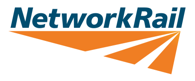 1. How many people are diagnosed with bowel cancer every year in the UK? a) 4,200b) 42,000c) 24, 000d) 420 2. Older people are more at risk of developing bowel cancer than younger people? (Please circle one answer)                                                             TRUE                                    FALSE 3. Which one of the following statements is true?a) Bowel cancer is the tenth biggest cancer killer in the UKb) Bowel cancer rarely killsc) Bowel cancer is the second biggest cancer killer in the UKd) Bowel cancer kills as many people as lung cancer4. Eating processed meat strongly increases our risk of developing bowel cancer? (Please circle one answer)                                                           TRUE                                      FALSE5. Which of the following foods are high in fibre, and therefore helpful in lowering risk of bowel cancer? (Please tick all correct answers)a) Steakb) Applesc) Baked beansd) Semi-skimmed milk6. Please tick ALL CORRECT statements. The National screening program for bowel cancer is:a) Free of charge for over 60’sb) For people who do not have symptomsc) Available from your GP, on requestd) There is not yet a National screening program for bowel cancer7.  Which of the following symptoms may indicate that a person has bowel cancer?a) Pain or a lump in the tummyb) Extreme tiredness for no obvious reasonc) A persistent and unexplained change in bowel habit that persists over timed) Bleeding from the bottom or blood in pooe) Unexplained weight loss